VALAŠSKOKARPATSKÁ CYKLOTOUR je seriál 7 závodů horských kol, které se jezdí v našem regionu v průběhu celé cyklistické sezony.Termíny závodů:17. 5. 2015 - Slavičín - Slavičínský bajkap23. 5. 2015 - Brumov-Bylnice - Hradní okruh13. 6. 2015 - Horní Lideč - Vařákovy paseky25. 7. 2015 - Luhačovice - Okruh Luhačovským Zálesím15. 8. 2015 - Valašské Klobouky - Klobucké kola26. 9. 2015 - Valašská Polanka - Polanský duatlonek3. 10. 2015 - Ploština
 Kategorie:PŘEDŠKOLÁCI 1 - (2011 a mladší) - závody na kolech nebo odrážedlechPŘEDŠKOLÁCI 2 - (2010 – 2009)ML. PŘÍPRAVKA - CHLAPCI / DĚVČATA  (2008 – 2007)ST. PŘÍPRAVKA - CHLAPCI / DĚVČATA  (2006 – 2005)MLADŠÍ ŽÁCI/ ŽAČKY  (2004 – 2003)STARŠÍ ŽÁCI/ ŽAČKY  (2002 – 2001)JUNIOŘI/ JUNIORKY  (2000 – 1998)ŽENY - Z1 (1997 – 1976)ŽENY - Z2 (1975 a starší)MUŽI  - M1 (1997 – 1976)MUŽI  - M2 (1975 – 1966)MUŽI  - M3  (1965 a starší)
 Kategorie „PŘEDŠKOLÁCI 1“ a „PŘEDŠKOLÁCI 2“ bude vyhodnocována společně pro chlapce i dívky dohromady. Od kategorie „ML. PŘÍPRAVKA“ výše budou v jednotlivých závodech vyhodnocovány samostatně chlapci a samostatně dívky.Pravidla Tour:Bodování jednotlivých závodů:

K  počtu bodů za umístění v jednotlivých závodech se budou ještě připočítávat „bonifikační body“ za počet závodníků v dané kategorii (max. počet bonifikačních bodů je 30)
Např. 
v kategorii závodilo 15 závodníků (počítá se celkový počet klasifikovaných závodníků v cíli, nikoliv počet závodníků na startu):
1. místo …….. 50+15 bodů
2. místo …….. 45 +14 bodů
atd.

v kategorii závodilo 40 závodníků:
1. místo ……..50 +30 bodů
2. místo ……..45 +29 bodů
atd.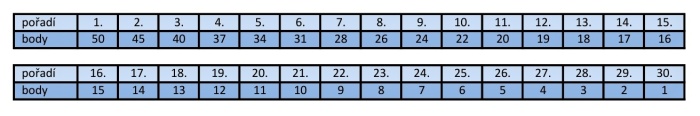 Poloviční bodování:To se týká jenom závodu Hradní okruh, kde se jede vedle hlavní trasy 50 km i poloviční 25 km. Výše uvedené bodování platí u všech kategoriích na trase 50 km a u kategorií junioři, juniorky na trase 25 km. U kategorií mužů a žen na trase 25 km, pak budou přiděleny body prvním 25 závodníkům a to postupně od 25 do 1 bodu. Bonusové body se tady připočítávat nebudou.
Např:
1. místo...........25 bodů
2. místo...........24 bodů
3. místo...........23 bodů
atd.Následně budou ještě závodníci rozděleni podle ročníku do kategorií platných pro VKCT, to znamená, že z jedné kategorie M (muži) budou závodníci rozděleni do tří kategorií M1, M2 a M3, přičemž si sebou každý závodník vezme do hodnocení tour již přidělené body.
Např:
1. místo............25 bodů..........kat. M1
2. místo............24 bodů..........kat. M2
3. místo............23 bodů..........kat. M1
4. místo............22 bodů..........kat. M3
atd.Stejným způsobem se rozdělí i kategorie Z (ženy) a to do dvou kat. Z1 a Z2.Celkové pořadí VKCT:1.  Do celkového pořadí ve „Valašskokarpatskécyklotour 2015“ se budou započítávat body maximálně z 5 nejlépe hodnocených (bodovaných)  závodů z celkového počtu 7.2.  V případě rovnosti bodů bude rozhodovat lepší hodnocení v dalším 6. nebo případně 7. odjetém závodě.3.  V případě rovnosti bodů a při absolvování 5 a méně závodů bude rozhodovat lepší umístění v posledním závodě celé série, tj. závod na Ploštině (3. 10. 2015)4.  Při neúčasti v posledním závodě u závodníků se shodným počtem bodů bude o jejich celkovém pořadí rozhodovat větší počet lepších umístění v celkové sérii závodů5.  Po závěrečném závodě budou vyhodnocovány vítězové „VKCT 2015“ ve všech vypsaných kategoriích6.  Absolutním vítězem VKCT 2015 se stává závodník s nejvyšším počtem získaných bodů – bude vyhodnocován pouze s kategorií: ŽENY Z1, ŽENY Z2, MUŽI M1, MUŽI M2, MUŽI M3